Тема: Сложные словаЦели урока:Образовательные:  углубить знания о сложных словах, познакомить  учащихся с условиями  выбора соединительной  гласной в  сложных словах.Задачи: совершенствовать  умения писать сложные слова; формировать орфографическую зоркость. Развивающие: обогащать  словарный запас учащихся, обучать сравнению, умению выделять главное, систематизироватьВоспитательные: формирование умений сотрудничать при выполнении упражнений, воспитание познавательного   интереса   к   языку.Познавательные  УУД: ориентироваться в своей системе знаний; осуществлять анализ; находить ответы на вопросы в тексте, строить речевое высказывание в устной форме, выбор  наиболее эффективных способов решения задач, структурирование знанийЛичностные  УУД: способность к самооценкеРегулятивные УУД: определять и формулировать цель на уроке с помощью учителя; планировать своё действие в соответствии с поставленной задачей;Коммуникативные УУД:  слушать и понимать речь других; оформлять свои мысли в устной форме; договариваться с одноклассниками, планировать учебного сотрудничества , умение  высказывать и обосновывать свою точку зрения.Тип урока: открытие новых знанийХод урока1.Организация начала урокаЗдравствуйте! Сядьте поудобнее. Сделайте глубокий вдох. Улыбнитесь. Представьте, что окружающие радуются за вас. Сохраните эти ощущения, они помогут вам успешно работать.А наш урок пройдет под девизомВнимательно слушайте – и всё услышите.Внимательно смотрите – и всё увидите.Думайте – и всё поймёте.Итак, открыли тетради, записываем число… (оформление тетрадей)2.Актуализация знаний.Ребята, вы любите отгадывать загадкиЯ сижу на берегу Живописного пруда. Без чего я не смогу Вынуть рыбку из пруда?- Без чего нельзя вынуть рыбку?  (Труд)Отступите строчку, для темы и запишите это слово- Какая в нем орфограмма?Подберите однокоренные словаРазборы у доскиТруд1 Труд2, трудный2, трудолюбие2Класс: орфографическая разминка (письменно, объяснить правописание слов с пропусками букв)-Проверка разборов (самооценка)3. Новая тема- Посмотрите на однокоренные слова.-Какое из слов лишнее? Почему?Как вы думаете, о чем сегодня пойдет речь на уроке? Какова тема урока? Давайте запишем тему урока на строчке, которую мы пропустилиСформулируйте цели урока.Как же образуются новые слова? Чтобы ответить на этот вопрос, проведем практический эксперимент под названием «Собери слово»Работа в группах. Каждая группа получает конверт с частями слов. Задание: составить из них слова и ответить на вопросыРебята должны были составить из предложенных частей слова и ответить на вопрос. Посмотрим, что у них получилось?- Как же получаются сложные слова? Путем сложения двух основ.- Какими буквами соединены корни?-Что мы можем сказать о соединительной гласной?- Какую задачу еще мы должны решить на уроке?Наблюдение– Внимательно посмотрите на пары слов-Какая соединительная гласная используется, после парных твердых? Какая- после парных мягких? Что мы можем сказать о согласных в словах пешеход и птицелов?Вывод: Когда же пишем О, когда - Е?Сравните его с правилом в учебникеРабота с учебником §15, с.54ФизкультминуткаФизминутка.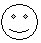 Давайте немного отдохнём, наберёмся сил и хорошего настроения.- Отложите-ка, тетрадку!- Раз, два!- Становитесь на зарядку!- Раз, два!- Сладко, сладко потянулись,И прогнулись и пригнулись.Распрямились, разогнулись.Ваши мышцы все проснулись?- Да!- Ваши губы улыбнулись?- Да!- Пальчики к письму готовы?- Да!- Мы работать будем снова?- Да?!2. Разноуровневая работа.На партах лежат разноцветные листочкиЗеленый - минимальный уровеньЖелтый - повышенной сложностиКрасный - сложный- Выберите карточку, задание которой вы сможете выполнить и выполните на листочках.Карточка№1 (зеленая)Замените словосочетание одним сложным словом, запишите его, выделите корень, подчеркните соединительную гласную.Любить труд			трудолюбиеЛюбящий дружбу 		дружелюбныйЖелающий добра 		доброжелательныйКарточка№2(желтая)К данным словам подберите антонимы (сложные слова), запишите их, выделите корень, подчеркните соединительную гласную.ЛенивыйВраждебныйЗлойКарточка№3 (красная)1.Определите слова по значению запишите их, выделите корень, подчеркните соединительную гласную.Черта характера, заключающаяся в положительном отношении человека к трудуЧеловек, дружески расположенный к людямЧеловек, желающий добра, готовый содействовать благополучию других2.С одним из слов составьте предложение.- Послушаем, что у вас получилосьСамопроверка4.ЗакреплениеРабота в парах) Работаем дружно, прислушиваемся друг к другу. Придите к единому мнению.Задание (на листках) – найдите сложные слова и выделите в них корни.Подведение итогов- О каких словах мы сегодня узнали?- Какие слова называются сложными?- Какова будет схема сложных слов. (Обсуждение) Учитель вывешивает схему:Рефлексия(слайд)Упр. 117Ребята, вы поработали хорошо.И я предлагаю вам оценить свою работу.Д/З §15, упр. 119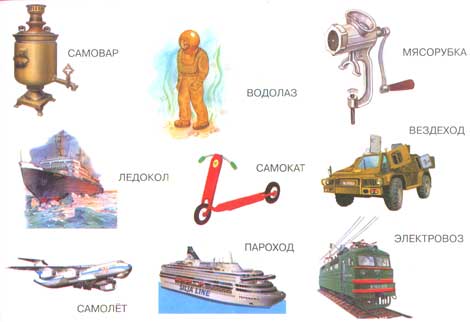 Карточка№1 Замените словосочетание одним сложным словом, запишите его, выделите корни, подчеркните соединительную гласную.Любить труд		трудолюбиеЛюбящий дружбу 		дружелюбныйЖелающий добра 		доброжелательныйКарточка№2К данным словам подберите антонимы (сложные слова), запишите их, выделите корни, подчеркните соединительную гласную.ЛенивыйВраждебныйЗлой Карточка№3 Определите слова по значению, запишите их, выделите корни, подчеркните соединительную гласную.Черта характера, заключающаяся в положительном отношении человека к труду.Человек, дружески расположенный к людям.Человек, желающий добра, готовый содействовать благополучию других.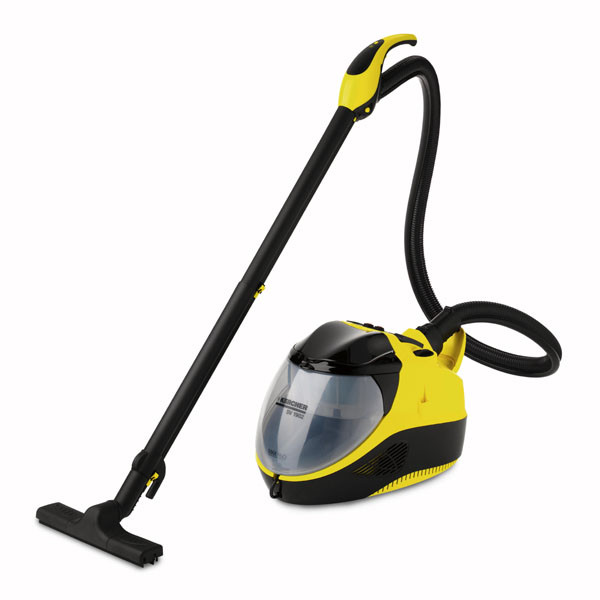 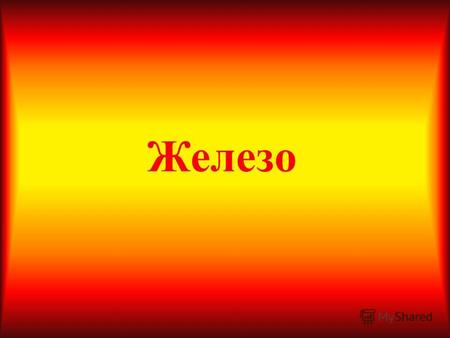 +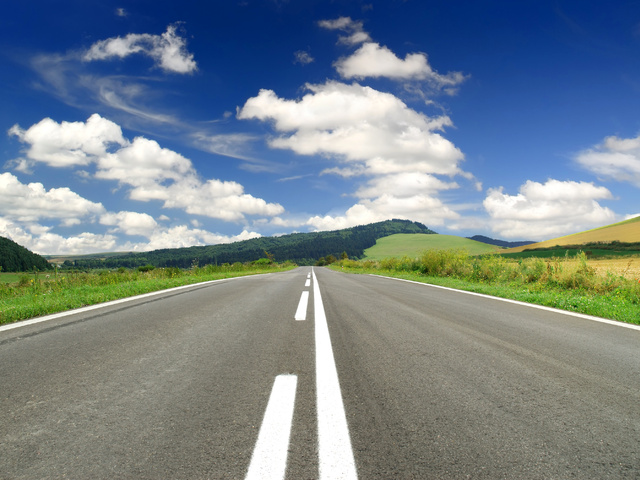 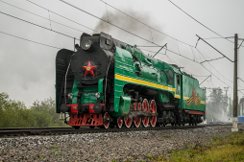 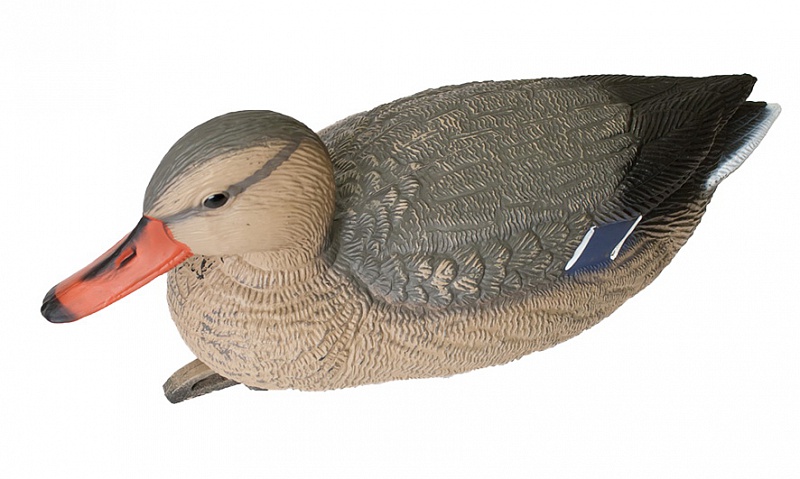 +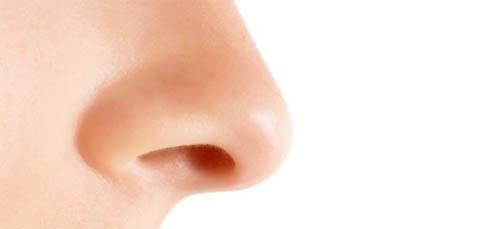 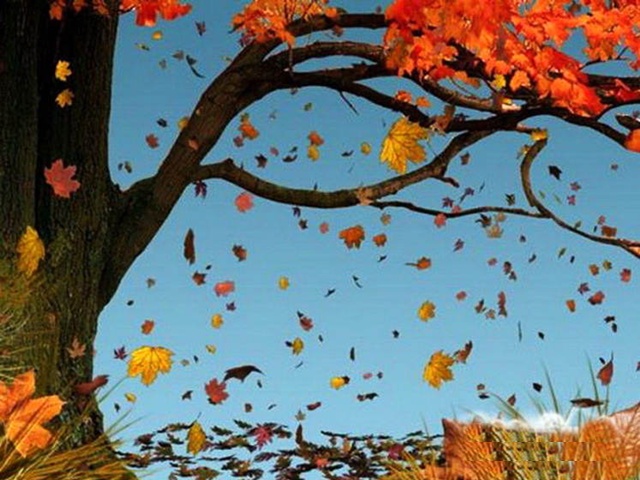 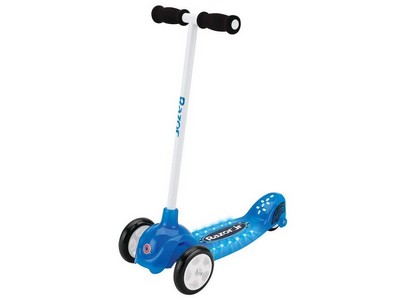 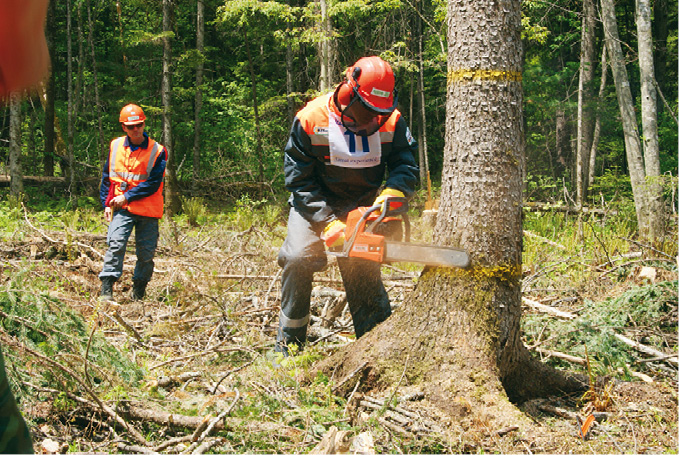 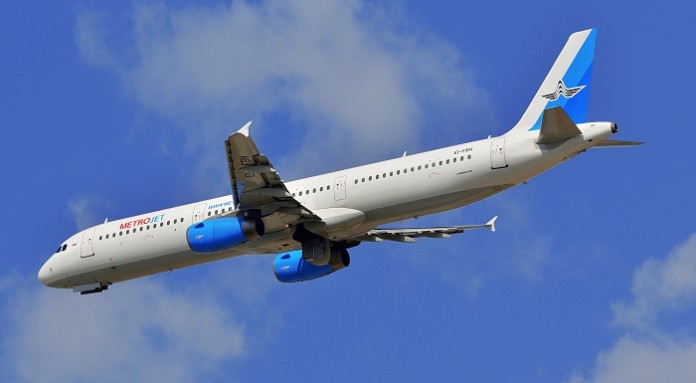 тихонятихоходныйчемоданчикзвездочётсамолётптичницаптицеловпешеходпоходныйкамнепадтихонятихоходныйтихонятихоходныйчемоданчикзвездочётчемоданчикзвездочётсамолётптичницасамолётптичницаптицеловпешеходптицеловпешеходпоходныйкамнепадпоходныйкамнепад